111年媒體素養暨自媒體經營訓練學員性別統計111年媒體素養暨自媒體經營訓練參與各別課程學員人數，女性多於男性，總人數為249位，其中男性為67位，女性為182位。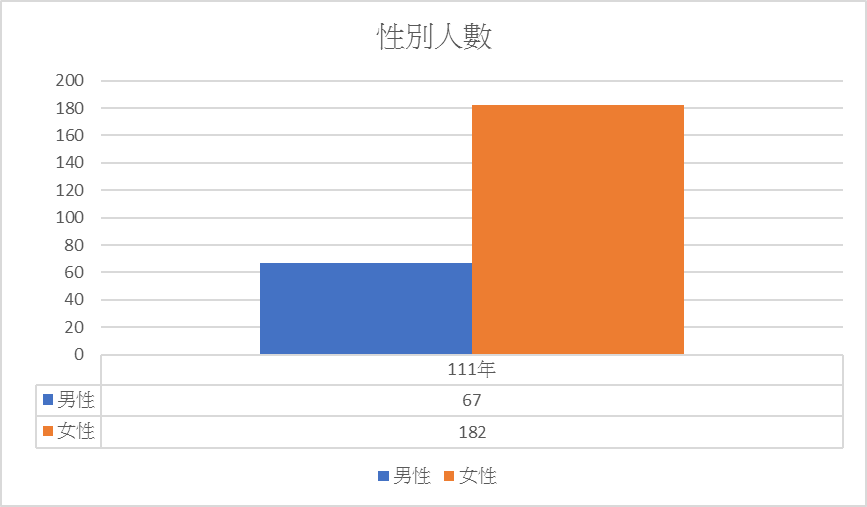 年度學員總人數男性女性11124967182